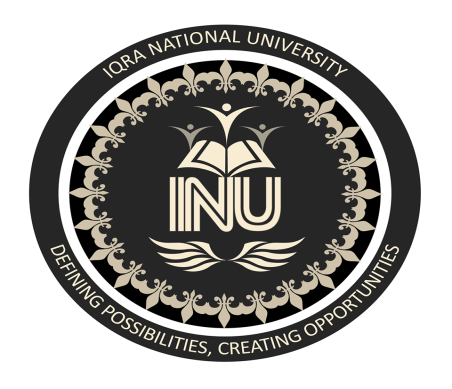 This course is designed to impart the students understanding about Dealing with the application of statistical tools and decision models to accounting data for the purpose of facilitating accounting cycle.This course introduces the fundamental principles of accounting as a basis for business decision- making. Students learn the theory and application of recording changes in financial conditions, measuring income, integrating the accounting cycle into business operations, accounting for cash transactions, receivables, inventories, inventory valuation and accounting systemsStudents would able to analyze specific problems and challenges in accounts handling, and able to find practical solutions to ledgers problems. Robert F. Meigs and Walter B. Meigs: Accounting: The Basis for Business Decisions, 11th Ed. (2011) McGraw Hill, IncGrading will be done as per INU’s grading criteria. The breakup of the grade points is as follows:                  Midterm exam                               30%Final Term Exam                           50%Semester project                            10%Quiz                                               5% Assignments                                   5%Quizzes should be conducted on a fortnightly basis. An n-2 /x grading criteria would be used for quizzes/assessments. Where n represents the total marks of assessments taken in the semester, (minus 2) would  minus the two assessments with the student’s lowest score and x would represent the total number of assessments from which the score is being evaluated. For example a total of six assessments were taken during the semester. For student A the following would explain  quiz evaluation for a specific course during the semester: 6 assessments were taken in a semester. Student A secured the following marks out of 10: 6, 5,7,8,2 and 4.Following n-2/x6+5+7+8+2+4 – ( 2 +4 as they are the lowest scores)32-626 /4 (as four assessments are being taken into account)6.5 is the average score of the student out of 10Nb: percentage allotted to assignments, quizzes and semester project is up to the lecturer’s discretion and can be fluctuated- but at the same time should be mentioned in the grade break-up section to the students at the start of the semester.SEMESTER PLANSubject: financial accounting I Course code: ACT-121Program: BBA (Hons)-2nd    Credit Hours: 03			                               		   Instructor: Rabia FatimaCOURSE OUTLINE:oHPRINCIPLES OF ACCOUNTING INU-School of Management and Social SciencesCourse Details:Course Title: Principles of AccountingCourse Title: Principles of AccountingCourse Code: ACT-121Prerequisite:  Nil  Program: BBA(Hons) -2nd   Credit Hours: 03Course Faculty:Course Faculty:Ms: Rabia FatimaMs: Rabia FatimaMs: Rabia FatimaOffice: Faculty block, first floor, INUOffice: Faculty block, first floor, INUOffice: Faculty block, first floor, INUOffice Visiting  Hours: Thursday 08:00 am – 11:00 amOffice Visiting  Hours: Thursday 08:00 am – 11:00 amOffice Visiting  Hours: Thursday 08:00 am – 11:00 amEmail:rabiafatima1991@gmail.comEmail:rabiafatima1991@gmail.comEmail:rabiafatima1991@gmail.comCourse Description:Course Objectives:Learning Outcomes:Required Course Material:Course Evaluation (Grade Breakup)Course Policy:Students are expected to be punctual and reach the class room on time. Students would be given  an allowance of fifteen minutes to enter the class after it has commenced ,after which they would not be allowed to attend the class hence  marked absent  as well.There is strict penalty for plagiarism .Students  with plagiarized content in their assignments/projects would be awarded an F gradeAll assignments are supposed to be printed/ type-written .Assignment’s soft copy also needs to be submitted on the instructor’s email address.There would be no re-take for any quiz or class activity .A lecturer can,  with the Deputy Chairperson’s consent reconsider a genuine caseAssignments due submission are supposed to be submitted by the mentioned date and time. Electronic equipment, although convenient, often is the source of class disruption. Students are expected to ensure that they turn off or set all electronic equipment on a quiet setting prior to entering the classroom. In addition to the above mentioned points, instructor’s can make valuable additions to this course policy –pertaining to their course only.Course Project:Firm business accounting cycleAnalysis of Pakistan stock exchange registered firmsFinancial system analysis of unilever Pakistan Course Content:WeekDescription/TopicsRecommend books Guide Activity1st  &  2ndIntroduction:Accounting information for decision makingDefinition of accounting, Division of accountingDecision makingCommercial terms basic concepts of accountingKey Terms, QuestionsBook 1/chap#1AssignmentGroup discussion 3rd4th5th Accounting Concepts, principles and standardBasic financial statement Accounting Concepts, Accounting Principles, Accounting StandardsApparent Clash between Certain Concepts and PrinciplesAdvantages of Adhering to Accounting Concepts, Principles and Standards Key terms, QuestionsAccounting for Companies Final AccountProfit and Loss Account, balance Sheet, cash flow statement AdjustmentsKey terms, QuestionsBook 1/chap#2Quiz and Assignments6th7th8thThe accounting cyclesAccounts, Recording Balance Sheet in Individual AccountsRecording Transaction in Ledger Accounts, Rules of Debit and CreditPosting, Treatment of Expenses and Revenue itemsTreatment of Stock Account, Sub- Division of Capital AmountBalancing of an Account, The Trial Balance, Key Terms, QuestionsBook 1/chap#3Quiz and AssignmentsMID-SEMESTER EXAM9th 10th 11thThe accounting cycle: preparing an annual reportPreparing the annual reportAdjusting entriesPreparing the statementsKey Terms, Questions Problems and exerciseBook 1/chap#4Quiz and Assignment s12th to 14thForms of organization Company form of organizationPromotion and formation of joint stock companyCapital of a companyDefinition of a Company, Characteristics of a company, Types of CompaniesFormation of a Company, term Finance Certificate, Issuance of shares on installments, Forms of share Capitalshare Premium on shares issued on InstallmentsKey TermsBook 1/chap#6 Quiz and presentations 15th & 16th Plant assets and Depreciation DepreciationDisposal of plants and assetsBook 1/chap#9Quiz and presentations 